DÝCHLA NA NÁS HISTÓRIA   Takýto pocit sme prežívali počas výstavy Tutanchamón – Jeho hrobka a poklady.    Tutanchamón bol egyptským faraónom osemnástej dynastie, syn Achnatona a Nefertiti. Jeho otec Achnaton zaviedol v Egypte monoteistické náboženstvo, ktoré malo uctievať len jedného boha – Atona.  Preto sa najprv Tutanchamón volal Tutanchaton.  Tutanchaton nastúpil na trón ako deväťročný, zomrel ako skoro osemnásťročný.  Po dvoch rokoch vlády sa dal premenovať na Tutanchamóna ( podľa boha  Amona, boha Téb) a opäť obnovil mnohobožstvo.  Téby sa tak opäť stali náboženským centrom.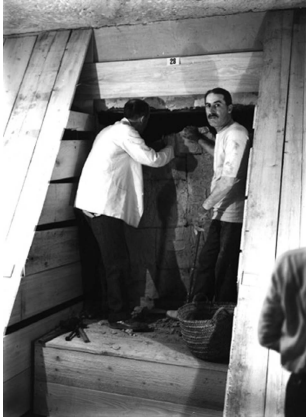        Podľa vedcov nepatrí Tutanchamón medzi významných faraónov. Možno by sme o ňom ani vôbec nevedeli, keby britský archeológ  Howard Carter za pomoci lorda Carnarvona 4. novembra 1922 neobjavil neporušenúTutanchamónovu hrobku.   Pri jej otváraní zvolal : „ Áno, vidím úžasné veci !“ A naozaj – to, čoho sme boli o chvíľu aj my svedkami, je úžasné. 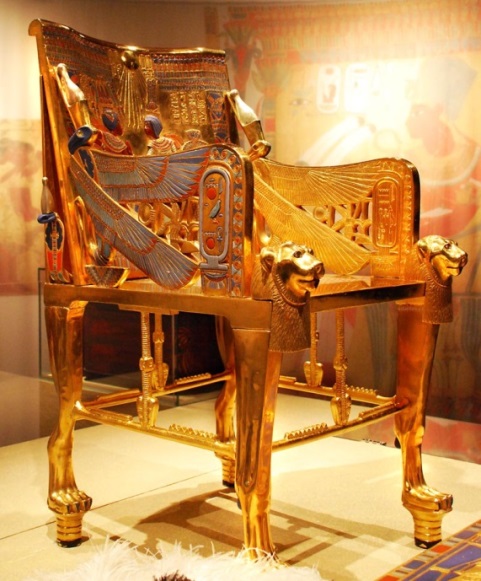      Stali sme sa svedkami dávnej doby  tak,  ako ju postupom času objavoval H. Carter.  Na umocnenie zážitku nám dobre poslúžil i dokumentárny film o objave Tutanchamónovej hrobky.  Všetky predmety ležali presne na tom istom mieste. 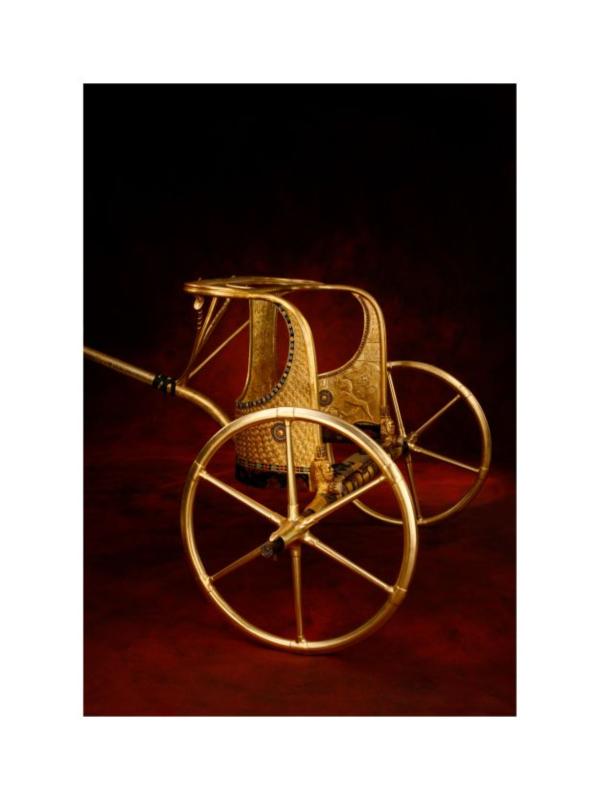      Na výstave sme mali možnosť vidieť rôzne predmety umeleckej hodnoty : napr. truhlice , zmenšeniny lodí orientovaných na západ, podnožky, Tutanchamónov trón, vejáre, vozy i ležadlá so zvieracími hlavami. Ich nádhera spočívala v materiáloch, z ktorých boli vyrobené ( zlato, eben, alabaster, lístkové zlato), ale i v príbehoch, ktoré do nich Egypťania vkladali.  Alebo aj kanopické skrinky, v ktorých boli uložené orgány faraóna. Museli byť uložené osobitne, pretože aj po smrti vylučujú šťavy a telo by sa rýchlo rozložilo.  Samozrejmosťou bola známa Tutanchamónova posmrtná maska a sarkofágy , všetky boli v piatej skrini.  Spolu s faraónom boli totiž údajne pochované aj jeho dve deti.  Celý tento rakvový komplex váži viac ako 1300 kilogramov.  Videli sme i repliku múmie samotného vládcu, ktorého poklady strážil boh podsvetia Achnup.  Je záhadou, ako mohli ľudia pred n. l.  vyrobiť   takéto predmety umeleckej hodnoty. Aká bola úroveň tejto civilizácie v porovnaní s tou našou?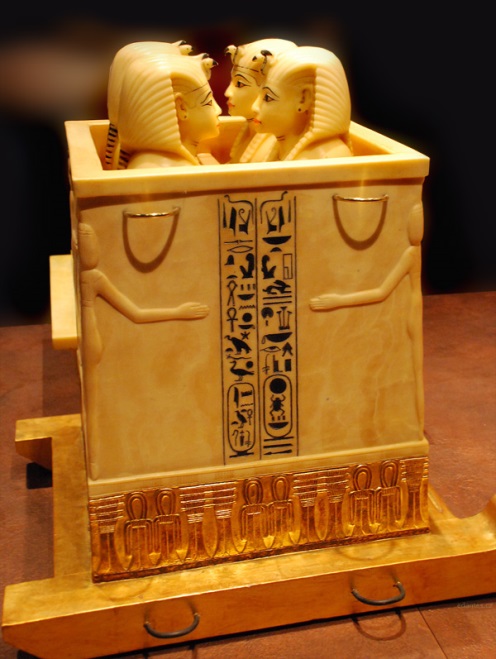 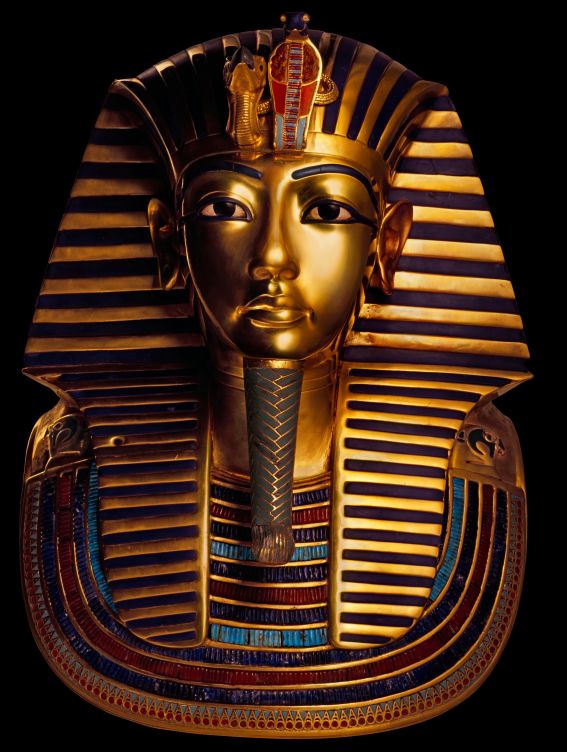             Prečo  ale pochovávali Egypťania ľudí spolu s predmetmi? Pretože verili v posmrtný život. Podľa ich viery každý človek po smrti žije presne tak, ako žil na tomto svete.              A ako je možné, že civilizácia pred viac ako 3 300 rokmi pred n. l. dokázala zhotoviť nádherné predmety ?Určite musel byť vtedajší národ veľmi zručný, vkusný, musel mať zmysel pre umenie.          Vidieť túto zaujímavo urobenú výstavu bolo pre nás určite  nezabudnuteľným a neopakovateľným zážitkom. A sme radi, že nám takýto návrat do minulosti bol umožnený. 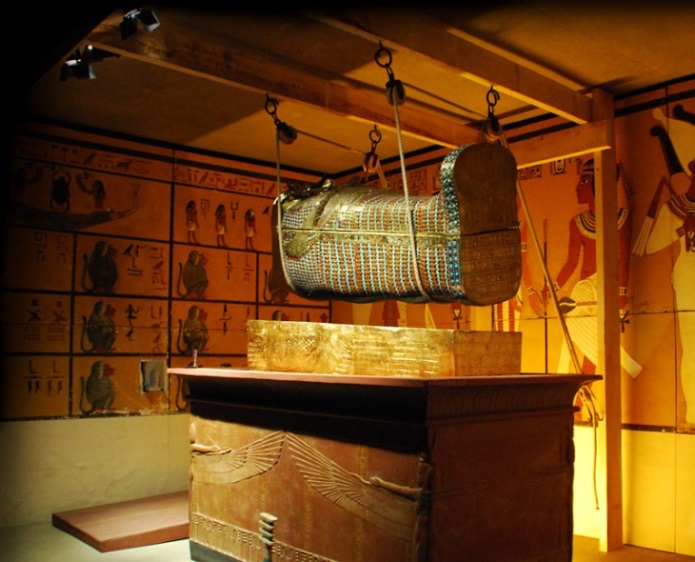 Ďakujem, aj ja som rada, že ste to absolvovali a že sa páčilo.  A. Olšovská